3.pielikums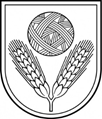 PROJEKTA PIETEIKUMA VEIDLAPARēzeknes novada pašvaldībasprojektu konkursam „Atbalsts uzņēmumu radīšanai un attīstībai Rēzeknes novadā” 2024 .gadā2. kārta* neaizpilda, ja dokuments tiek iesniegs elektroniska dokumenta formā un parakstīts ar e-parakstuInformācija par atbalsta pretendentuProjekta mērķis (līdz 300 rakstzīmēm)Projekta nepieciešamības pamatojums Esošās un/vai plānotās saimnieciskās darbības aprakstsResursi, kurus izmanto vai izmantos saimnieciskās darbības veikšanai (ja nepieciešams, 5.1. un 5.2.tabulām var pievienot papildus ailes)Projekta īstenošanas riski, to novēršanas vai mazināšanas pasākumiProjekta īstenošanai nepieciešamais finansējums (aizpilda un iesniedz excel formā kā 3.1 pielikumu).Finanšu rādītāji (aizpilda un iesniedz exel formā kā 3.2 pielikumu)Finansējuma saņēmējs nodrošina neto apgrozījumu no saimnieciskās darbības atbilstoši projekta pieteikumā plānotajai naudas plūsmai vai ne mazāk kā 60% no plānotā apgrozījuma apjoma un trešajā saimnieciskās darbības gadā pēc projekta īstenošanas kāpina apgrozījumu vismaz par 3% salīdzinot ar neto apgrozījumu gadā pēc projekta īstenošanas.Pavaddokumenti *Ja atbalsta pretendents plāno uzsākt saimniecisko darbību, tad reģistrāciju apliecinoša dokumenta kopija jāiesniedz 1(viena) kalendārā mēneša laikā pēc lēmuma pieņemšanas par projekta pieteikuma apstiprināšanu* *jāiesniedz, ja atbalsta pretendents ir sabiedrība ar ierobežotu atbildību (SIA) vai nevalstiska organizācijaApliecinājumsEs, apakšā parakstījies (-usies), ___________________________________________________________________                                                     (projekta pieteicēja nosaukums)likumīgais pārstāvis (-e) __________________________________________________________________                                                         (amats, vārds, uzvārds) projekta pieteikuma __________________________________________________________________                                                     (projekta nosaukums)pieteicēja vārdā apliecinu, ka uz projekta pieteikuma iesniegšanas brīdi:nav spēkā stājušos tiesas spriedumu, kur pieteicējs būtu atzīts par vainīgu krāpšanas, korupcijas vai citās pretlikumīgās darbībās un pret to nav uzsākts tiesvedības process; nav pasludināts par maksātnespējīgu, saimnieciskā darbība nav apturēta vai pārtraukta, kā arī nav uzsākta tiesvedība par projekta pieteicēja bankrotu; pieteicējam nav nodokļu un valsts sociālās apdrošināšanas obligāto iemaksu parādu; pamatojoties uz spēkā stājušos tiesas spriedumu vai citas kompetentas institūcijas sniegtu atzinumu par būtisku attiecīgo nozari regulējošo normatīvo aktu pārkāpumu, kā arī vides aizsardzības, konkurences un darba tiesību būtisku pārkāpumu, nav konstatēti profesionālās darbības pārkāpumi pēdējo triju gadu laikā no projekta pieteikuma iesniegšanas dienas;pieteicējs ir iesniedzis visu nepieciešamo informāciju projekta pieteikuma izvērtēšanai un tā ir patiesa. Ar šīs projekta pieteikuma veidlapas aizpildīšanu un parakstīšanu piekrītu pieteikumā norādīto savu personas datu apstrādei, kā arī savu personas datu saņemšanai no trešajām personām un to apstrādei, piekrītu kļūt par Rēzeknes novada pašvaldības  datu bāzes subjektu.*Paraksts __________________*Datums ___________________* neaizpilda, ja dokuments tiek iesniegs elektroniska dokumenta formā un parakstīts ar e-parakstuaizpilda projekta pieteikuma iesniedzējsaizpilda projekta pieteikuma iesniedzējsAtbalsta pretendents(pilns nosaukums/vārds uzvārds)Projekta pieteikuma iesniedzēja atbildīgā persona (vārds uzvārds, paraksts)                               __________________                                       paraksts*Projekta nosaukumsProjekta īstenošanai nepieciešamais kopējais attiecināmais finansējums (EUR)Rēzeknes novada pašvaldības finansējums (grants, EUR)Projekta pieteicēja līdzfinansējums aizpilda Rēzeknes novada pašvaldības pārstāvis aizpilda Rēzeknes novada pašvaldības pārstāvis Projekta numursProjekta pieteikuma iesniegšanas datums un laiksAtbalsta pretendentsAtbalsta pretendentsVārds uzvārds/NosaukumsPersonas kods/Reģistrācijas Nr.Reģistrācijas datumsVai reģistrēts PVN maksātāju reģistrā? (Jā/Nē)Juridiskā adrese Saimnieciskās darbības īstenošanas faktiskā adreseProjekta īstenošanas adrese (ja nesakrīt ar saimnieciskās darbības īstenošanas faktisko adresi)Saimnieciskās darbības nozareNACE kodsKontaktinformācija (kontaktpersona, kura būs atbildīga par projekta īstenošanu, tālrunis, e-pasts) Projektu paredzēts īstenot, lai … (atzīmēt ar X) Projektu paredzēts īstenot, lai … (atzīmēt ar X)uzsāktu saimniecisko darbībuattīstu esošu saimniecisko darbību Atbalsta pretendenta līdzdalība citos uzņēmumos Atbalsta pretendenta līdzdalība citos uzņēmumos Atbalsta pretendenta līdzdalība citos uzņēmumos Atbalsta pretendenta līdzdalība citos uzņēmumos Atbalsta pretendenta līdzdalība citos uzņēmumosAtzīmēt arXLīdzdalības uzņēmuma nosaukumsAtbalsta pretendenta līdzdalības daļaAtbalsta pretendenta līdzdalības daļaAtzīmēt arXLīdzdalības uzņēmuma nosaukumsdaļu skaits(%)JāJāNēVai atbalsta pretendenta esošais/plānotais statuss ir „sociālais uzņēmums”?Vai atbalsta pretendenta esošais/plānotais statuss ir „sociālais uzņēmums”?Vai atbalsta pretendenta esošais/plānotais statuss ir „sociālais uzņēmums”?Atzīmēt arXSociālās uzņēmējdarbības mērķisJāNē Atbalsta pretendenta līdz šim saņemtais vai pieteiktais atbalsts uzņēmējdarbībai(informāciju pēc nepieciešamības var papildināt, pārkopējot un aizpildot vajadzīgās papildus ailes)  Atbalsta pretendenta līdz šim saņemtais vai pieteiktais atbalsts uzņēmējdarbībai(informāciju pēc nepieciešamības var papildināt, pārkopējot un aizpildot vajadzīgās papildus ailes)  Atbalsta pretendenta līdz šim saņemtais vai pieteiktais atbalsts uzņēmējdarbībai(informāciju pēc nepieciešamības var papildināt, pārkopējot un aizpildot vajadzīgās papildus ailes) IAtbalsta sniedzējs(LIAA, LAD, LLKC, LEARN, Rēzeknes novada pašvaldība…)IAtbalsta programmaIProjekta nosaukumsIProjekta numurs IProjekta īstenošanas laiksISaņemtais/plānotais finansējums(EUR)IIAtbalsta sniedzējs(LIAA, LAD LLKC, LEARN, …)IIAtbalsta programmaIIProjekta nosaukumsIIProjekta numurs IIProjekta īstenošanas laiksIISaņemtais/plānotais finansējums(EUR)IIIAtbalsta sniedzējs(LIAA, LAD, LLKC, LEARN, …)IIIAtbalsta programmaIIIProjekta nosaukumsIIIProjekta numurs IIIProjekta īstenošanas laiksIIISaņemtais/plānotais finansējums(EUR)de minimis atbalsta uzskaites sistēmā sagatavotās veidlapas identifikācijas numursInformācija par banku  (aizpildīt, ja attiecīgais bankas konts tiks izmantots projekta īstenošanai)Informācija par banku  (aizpildīt, ja attiecīgais bankas konts tiks izmantots projekta īstenošanai)Bankas nosaukumsSWIFT kodsKonta Nr.Projektā plānotās darbības (kas tiks darīts? Kā tiks darīts?) Projektā plānotās darbības (kas tiks darīts? Kā tiks darīts?) 1.2.3.…Kāda ir šobrīd pastāvošā situācija un problēmas raksturojums, ko varētu risināt/uzlabot šī projekta īstenošana?  Vai projekts ir aktuāls un sabiedriski nozīmīgs konkrētajā pagastā/teritorijā?  Argumentējiet!  Izcelt  projekta nozīmīgumu Rēzeknes novadā?Kādu saimnieciskās darbības forma ir reģistrēta vai plānots reģistrēt? (saimnieciskās darbības veicējs, individuālais komersants, sabiedrība ar ierobežotu atbildību, cits variants) Kādu saimnieciskās darbības forma ir reģistrēta vai plānots reģistrēt? (saimnieciskās darbības veicējs, individuālais komersants, sabiedrība ar ierobežotu atbildību, cits variants) Saimnieciskās darbības veicējs / PašnodarbinātaisIndividuālais komersantsSabiedrība ar ierobežotu atbildībuTirgus situācija konkrētajā nozarē, t.sk. galveno konkurentu īss raksturojums, pretendenta priekšrocības un trūkumi salīdzinājumā ar konkurentiemTirgus situācija konkrētajā nozarē, t.sk. galveno konkurentu īss raksturojums, pretendenta priekšrocības un trūkumi salīdzinājumā ar konkurentiemProdukta/pakalpojuma raksturojums (īpašības, kvalitāte, tehnoloģiskais process, sezonalitāte, eksporta iespējas, cenu politika)Produkta/pakalpojuma raksturojums (īpašības, kvalitāte, tehnoloģiskais process, sezonalitāte, eksporta iespējas, cenu politika)Mārketings (realizācijas plāns, produkta/pakalpojuma mērķauditorija, reklāmas kanāli)Mārketings (realizācijas plāns, produkta/pakalpojuma mērķauditorija, reklāmas kanāli) Sadarbības partneri (Izejvielu iegāde, piegāde, noieta kanāli, informatīvā un/vai finansiālā atbalsta sniedzēji u.tml..) (ja nepieciešams var pievienot papildus ailes) Sadarbības partneri (Izejvielu iegāde, piegāde, noieta kanāli, informatīvā un/vai finansiālā atbalsta sniedzēji u.tml..) (ja nepieciešams var pievienot papildus ailes) Sadarbības partneri (Izejvielu iegāde, piegāde, noieta kanāli, informatīvā un/vai finansiālā atbalsta sniedzēji u.tml..) (ja nepieciešams var pievienot papildus ailes) Sadarbības partneri (Izejvielu iegāde, piegāde, noieta kanāli, informatīvā un/vai finansiālā atbalsta sniedzēji u.tml..) (ja nepieciešams var pievienot papildus ailes) Sadarbības partneri (Izejvielu iegāde, piegāde, noieta kanāli, informatīvā un/vai finansiālā atbalsta sniedzēji u.tml..) (ja nepieciešams var pievienot papildus ailes)N.p.k.Sadarbības partnerisSadarbības priekšmetsSamaksas veids (summa/bezatlīdzība)Īss raksturojums1.2.3.4.5.Esošā ražošanas tehnika/iekārtas/transporta vienībasEsošā ražošanas tehnika/iekārtas/transporta vienībasEsošā ražošanas tehnika/iekārtas/transporta vienībasEsošā ražošanas tehnika/iekārtas/transporta vienībasEsošā ražošanas tehnika/iekārtas/transporta vienībasN.p.k.NosaukumsĪpašumā vai nomāJauda, ražīgums, cits parametrsIzlaides gadsEsošās ražošanas būves/telpas (Pielikumā pievienot dokumentu, kas apliecina īpašuma vai nomas tiesības)Esošās ražošanas būves/telpas (Pielikumā pievienot dokumentu, kas apliecina īpašuma vai nomas tiesības)Esošās ražošanas būves/telpas (Pielikumā pievienot dokumentu, kas apliecina īpašuma vai nomas tiesības)Esošās ražošanas būves/telpas (Pielikumā pievienot dokumentu, kas apliecina īpašuma vai nomas tiesības)Esošās ražošanas būves/telpas (Pielikumā pievienot dokumentu, kas apliecina īpašuma vai nomas tiesības)N.p.k.NosaukumsĪpašumā vai nomāPlatība/ietilpība(m2/m3)Izveidošanas gadsCilvēkresursi (uzņēmuma organizatoriskā struktūra; uzņēmuma vadītāja, esošo vai plānoto darbinieku pieredze vai izglītība projekta īstenošanas nozarē) (cik un kādas darba vietas, ar kādu slodzi tiks saglabātas, vai tiks radītas jaunas darba vietas, cik to būs, kādas un kurā gadā tās tiks izveidotas?) Ja attiecināms – informācija par citiem resursiem, kas vēl būs nepieciešami projekta īstenošanai (piemēram, plānota papildus nekustamā īpašuma, transporta vienību iegāde vai noma u.tml.)Projekta piegādātāju/darbu veicēju apraksts (Aprakstīt  projektā plānoto preču/pakalpojumu piegādātāju izvēles pamatprincipus, cenu aptaujas rezultātus)Iespējamie riski un to novēršanas veidiIespējamie riski un to novēršanas veidiIespējamie riski un to novēršanas veidiIespējamie riski un to novēršanas veidiRiska veidsRiska rašanās cēloņiSekasPasākumi riska novēršanai un /vai mazināšanai Finanšu riski      (identificēt kādi) Vadības un       personāla riski(identificēt kādi)Juridiskie riski(identificēt kādi)Īstenošanas riski(identificēt  kādi)Informācijas riski(identificēt kādi)Citi riski (identificēt kādi)N.p.k.Dokumenta nosaukumsKopija/oriģinālsDokumenta lapu skaitsAtbalsta pretendenta atbildīgās personas CVoriģinālsAtbalsta pretendenta gada pārskats par pēdējo noslēgto gadu vai gada ienākumu deklarācija un tās pielikums „Ieņēmumi no saimnieciskās darbības” par pēdējo noslēgto gadu vai operatīvās darbības finanšu rādītāji par pēdējiem sešiem mēnešiemkopijaKomercsabiedrības /nevalstiskas organizācijas statūti **kopijaDokuments, kas apliecina īpašuma vai nomas tiesības telpām, ko izmantos projektākopijaNodomu protokoli ar sadarbības partneriem (t.sk. līgumi, vienošanās u.c.)Būvmateriālu iegādes tāme, ja paredzēts īstenot ražošanas/pakalpojumu sniegšanas telpu remontuoriģinālsPiegādātāju/darbu veicēju piedāvājuma (-u) kopijas vai izdrukas no internetveikalakopijaCiti dokumenti.......